Об утверждении муниципальной программы «Повышение безопасности жизнедеятельности населения и территорий Порецкого муниципального округа Чувашской Республики»Администрация Порецкого муниципального округа п о с т а н о в л я е т:1. Утвердить прилагаемую муниципальную программу «Повышение безопасности жизнедеятельности населения и территорий Порецкого муниципального округа Чувашской Республики» (далее – Программа).2. Признать утратившим силу постановление администрации Порецкого района от 21.12.2018 №399 «Об утверждении муниципальной программы «Повышение безопасности жизнедеятельности населения и территорий Порецкого района».3. Утвердить ответственным исполнителем программы - сектор специальных программ администрации Порецкого муниципального округа.4. Финансовому отделу администрации Порецкого муниципального округа при формировании проекта местного бюджета Порецкого района Чувашской Республики на очередной финансовый год и плановый период предусматривать бюджетные ассигнования на реализацию программы исходя из реальных возможностей местного бюджета Порецкого муниципального округа Чувашской Республики.5. Контроль за выполнением настоящего постановления возложить на сектор специальных программ администрации Порецкого муниципального округа.6. Настоящее постановление вступает в силу со дня его официального опубликования.Глава Порецкого муниципального округа                                                               Е.В. ЛебедевЛИСТ  СОГЛАСОВАНИЯк постановлениюПроект постановления подготовлен                                          Сектором мобилизационной                                                                                                                                             подготовки, специальных                                                                                                                             программ, ГО и ЧС Порецкого                            	муниципального округаЗаведующий сектором мобилизационной подготовки, специальных программ, ГО и ЧС                               _____________________ Н.А.ИгнатьевПостановление согласовано:Исп.: ИгнатьевНиколай Алексеевич2-13-50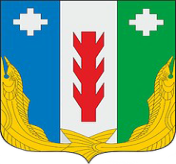 Администрация Порецкого муниципального округа Чувашской РеспубликиПОСТАНОВЛЕНИЕ_________№ _____с. Порецкое      Чăваш РеспубликинПăрачкав муниципаллӑ округӗн администрацийĕЙЫШĂНУ________  № _____Пăрачкав сали№ п/пФамилия,имя, отчествоДолжностьДата согласованияПодпись 1ГалаховаТатьяна ИвановнаЗаместитель главы по экономике и финансам-начальник финансового отдела2АрхиповаМарина ЮрьевнаЗаместитель начальника отдела организационно-контрольной, кадровой и правовой работы         